大同大學餐廳膳食衛生檢查結果檢查時間:112年6月16日(星期五)上午0900-1100時檢查人員:連靜慧營養師、鄭凌憶經理缺失項目: 上週(6月9日)衛生檢查缺失複查，請參閱表1。上週(6月9日)衛生檢查缺失複查和改善狀況照片，請參閱表2。本週個別餐廳缺失統計表，請參閱表3。本週個別餐廳缺失照片，請參閱表4。本週熱藏食物中心溫度檢測照片記錄，請參閱記錄表5。表1. 上週缺失統計表表2.上週檢查缺失改善照片表3.本週個別餐廳缺失統計表表4.本週檢查缺失照片表5.本週熱藏食物中心溫度檢測照片記錄敬陳總務長餐廳作業場所衛生管理複檢從業人員衛生管理複檢驗收及儲存衛生管理複檢其他複檢尚志滿月圓自助餐/中央廚房洗米區工作檯不潔ok尚志真元氣滷味尚志小綿羊快餐分裝麵粉未標示有效日期ok尚志麵＆飯尚志壹而美早餐尚志OA咖啡茶飲經營99早餐未送食物檢體到健康中心ok經營玉福滷味油炸鍋蓋子不潔ok經營想點未送食物檢體到健康中心×經營陳記經營八方雲集經營滿月圓自助餐/中央廚房工作檯面不潔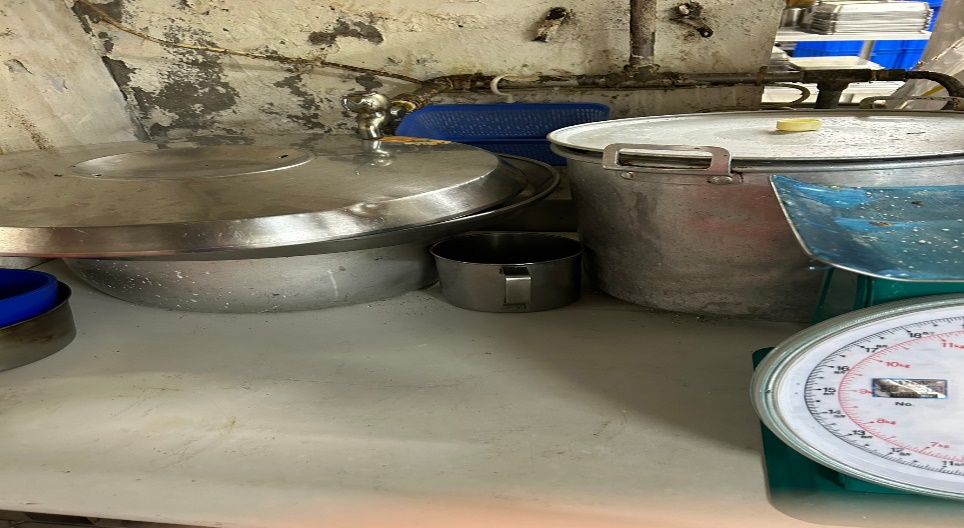 洗米區工作檯不潔小綿羊快餐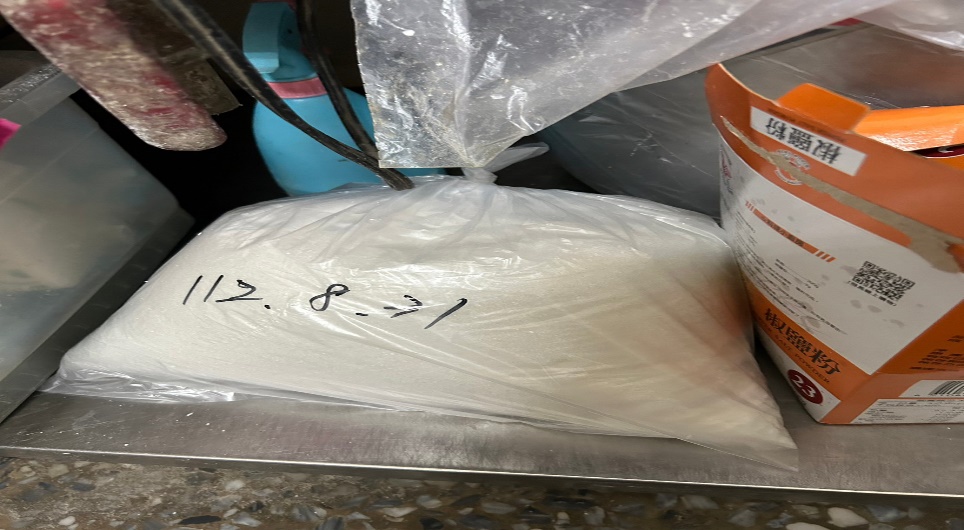 分裝麵粉未標示有效日期想點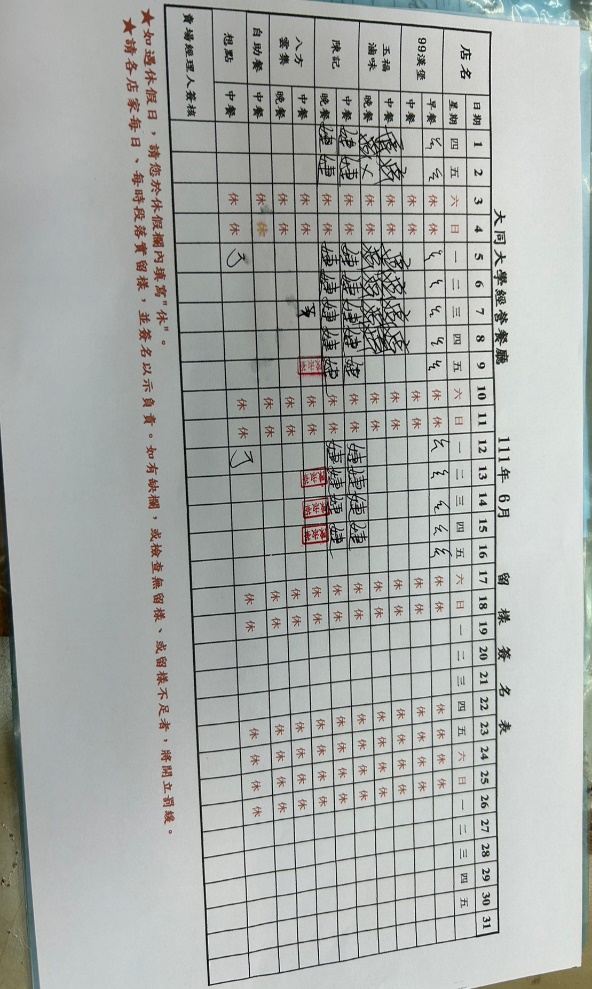 未送食物檢體到健康中心(未改善)餐廳作業場所衛生管理從業人員衛生管理驗收及儲存衛生管理其他尚志滿月圓自助餐/中央廚房叉子不潔抹布不潔尚志真元氣滷味尚志小綿羊快餐尚志麵＆飯尚志壹而美早餐尚志OA咖啡茶飲經營99早餐經營玉福滷味冷藏庫請除霜經營想點經營陳記咖哩鐵板檯面不潔經營八方雲集滿月圓自助餐/中央廚房工作檯面不潔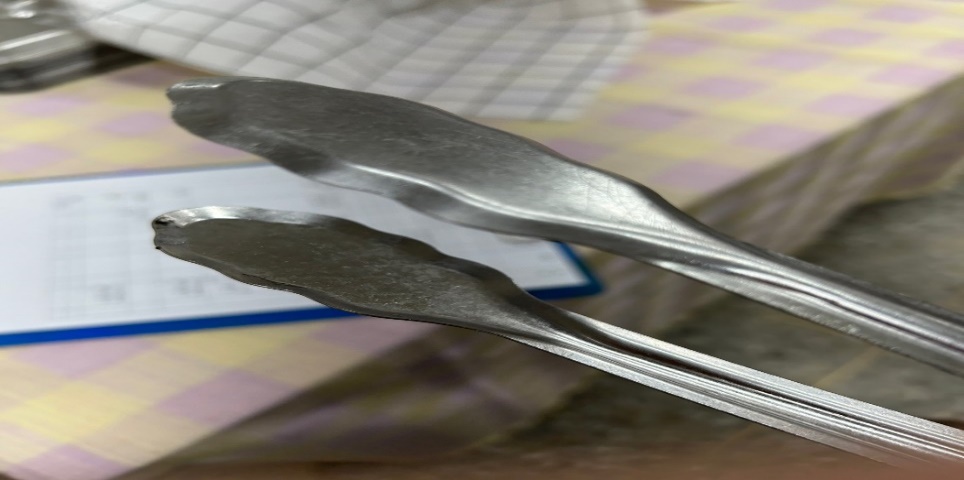 叉子不潔滿月圓自助餐/中央廚房工作檯面不潔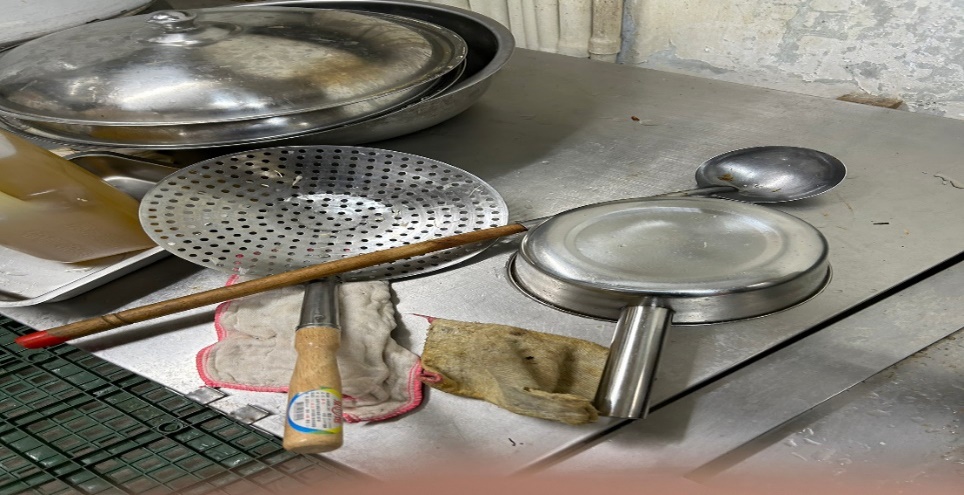 抹布不潔陳記咖哩鐵板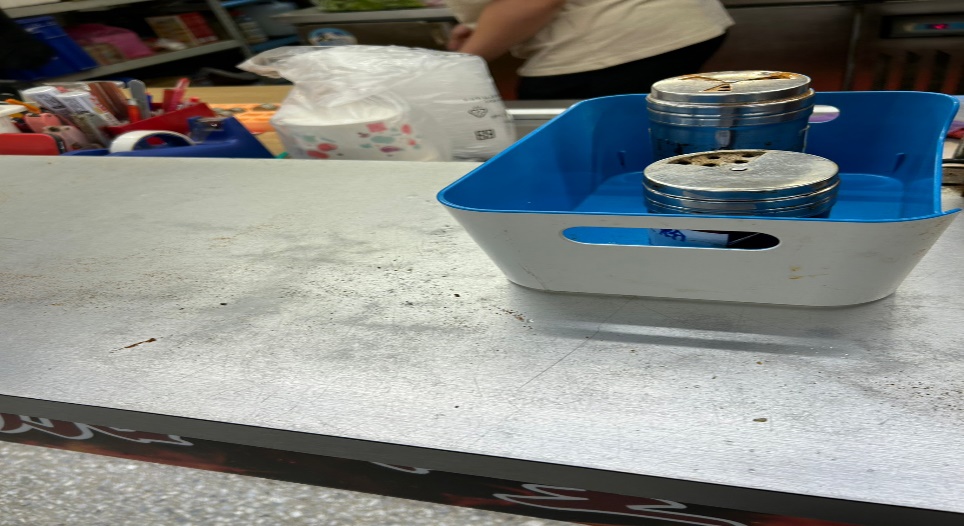 檯面不潔玉福滷味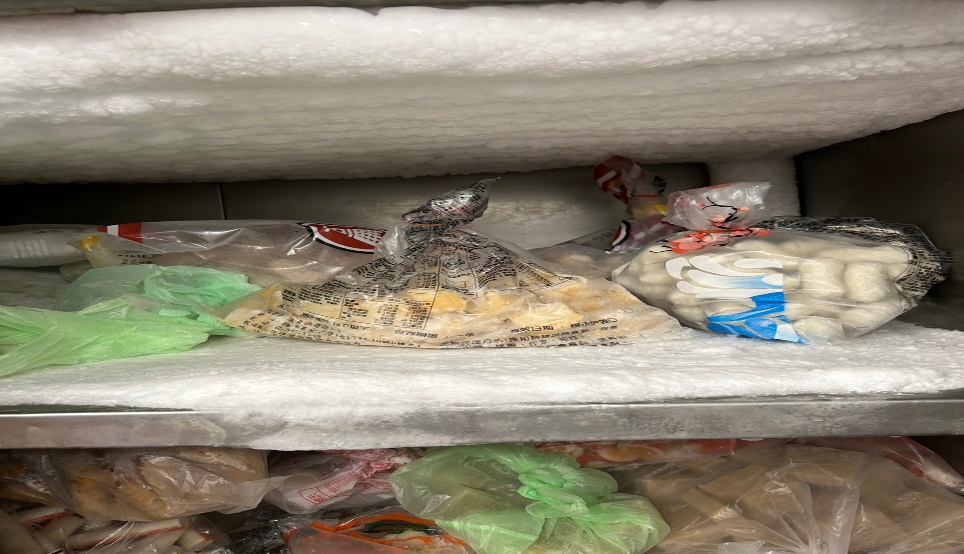 冷藏庫請除霜餐廳/菜餚照片中心溫度滿月圓自助餐/中央廚房雞腿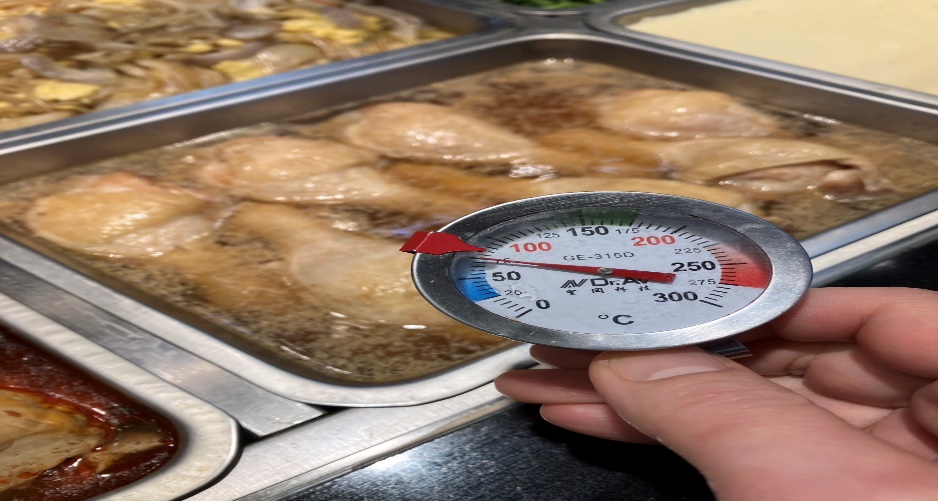 75℃ 承辦人總務處組長總務長